ID: ASK062198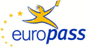 EuropassCurriculum VitaeEuropassCurriculum Vitae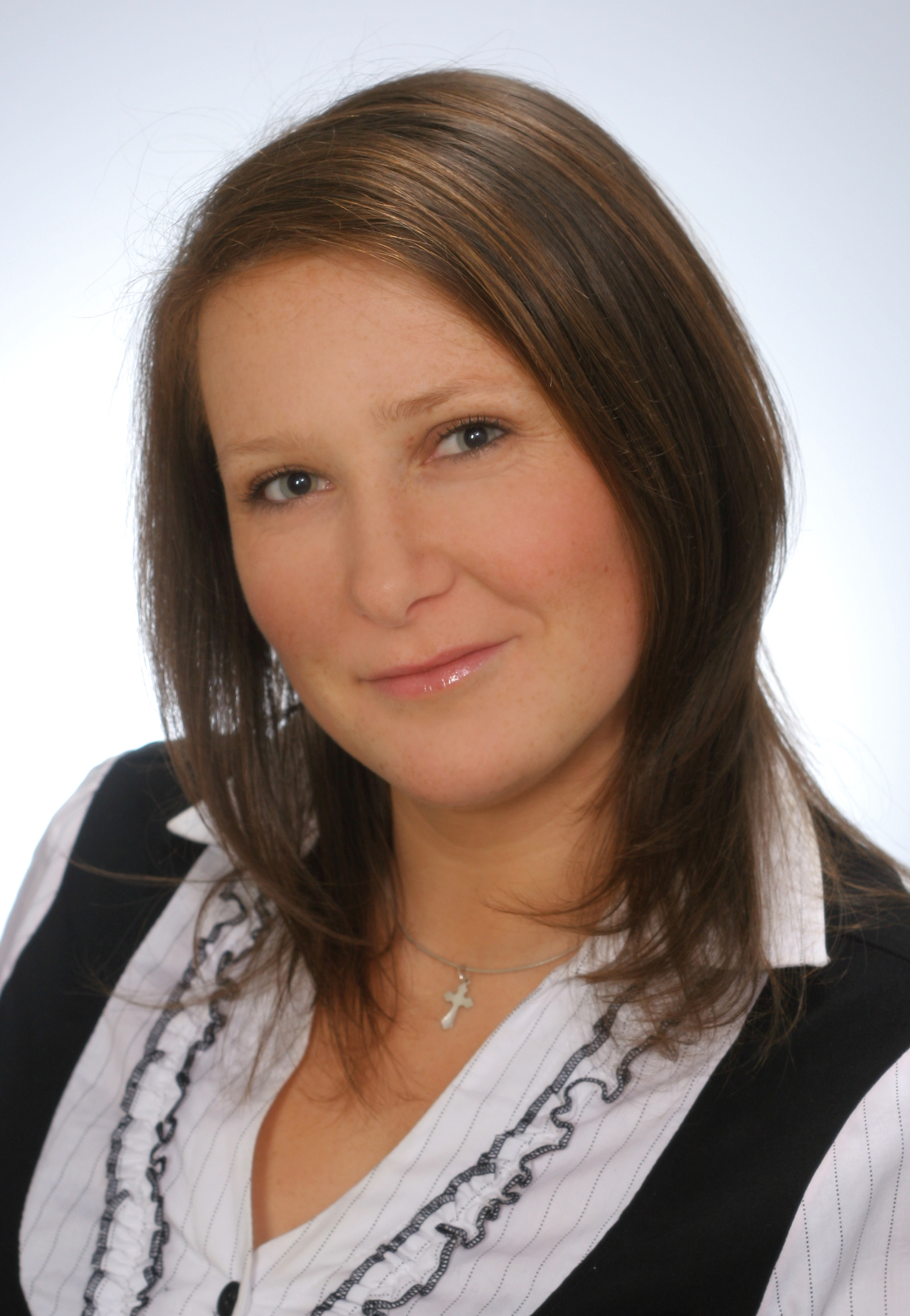 Personal informationPersonal informationFirst name(s) / Surname(s) First name(s) / Surname(s) GOŚCINIAK DariaGOŚCINIAK DariaGOŚCINIAK DariaGOŚCINIAK DariaGOŚCINIAK DariaGOŚCINIAK DariaGOŚCINIAK DariaGOŚCINIAK DariaGOŚCINIAK DariaGOŚCINIAK DariaGOŚCINIAK DariaGOŚCINIAK DariaGOŚCINIAK DariaAddress(es)Address(es)Piotrowo 3 ,PL - 60-965 PoznańPiotrowo 3 ,PL - 60-965 PoznańPiotrowo 3 ,PL - 60-965 PoznańPiotrowo 3 ,PL - 60-965 PoznańPiotrowo 3 ,PL - 60-965 PoznańPiotrowo 3 ,PL - 60-965 PoznańPiotrowo 3 ,PL - 60-965 PoznańPiotrowo 3 ,PL - 60-965 PoznańPiotrowo 3 ,PL - 60-965 PoznańPiotrowo 3 ,PL - 60-965 PoznańPiotrowo 3 ,PL - 60-965 PoznańPiotrowo 3 ,PL - 60-965 PoznańPiotrowo 3 ,PL - 60-965 PoznańTelephone(s)Telephone(s)-----Mobile:Mobile:Mobile:Mobile:+48 696-273-749+48 696-273-749+48 696-273-749+48 696-273-749Fax(es)Fax(es)-------------E-mailE-maildaria_87@wp.pldaria_87@wp.pldaria_87@wp.pldaria_87@wp.pldaria_87@wp.pldaria_87@wp.pldaria_87@wp.pldaria_87@wp.pldaria_87@wp.pldaria_87@wp.pldaria_87@wp.pldaria_87@wp.pldaria_87@wp.plNationalityNationalityPolishPolishPolishPolishPolishPolishPolishPolishPolishPolishPolishPolishPolishDate of birthDate of birth08.03.198708.03.198708.03.198708.03.198708.03.198708.03.198708.03.198708.03.198708.03.198708.03.198708.03.198708.03.198708.03.1987GenderGenderFemaleFemaleFemaleFemaleFemaleFemaleFemaleFemaleFemaleFemaleFemaleFemaleFemaleDesired employment / Occupational fieldDesired employment / Occupational fieldEngineer – Management of Production Engineer – Management of Production Engineer – Management of Production Engineer – Management of Production Engineer – Management of Production Engineer – Management of Production Engineer – Management of Production Engineer – Management of Production Engineer – Management of Production Engineer – Management of Production Engineer – Management of Production Engineer – Management of Production Engineer – Management of Production Work experienceWork experience-------------DatesDatesOccupation or position heldOccupation or position heldMain activities and responsibilitiesMain activities and responsibilitiesName and address of employerName and address of employerType of business or sectorType of business or sectorEducation and trainingEducation and trainingDatesPrincipal subjects/occupational skills coveredName and type of organisation providing education and trainingDatesDatesPrincipal subjects/occupational skills coveredName and type of organisation providing education and trainingDates2009 - presentManagement of Production, Logistics. Production systemsUniversity of Technology in PoznańPiotrowo 3PL – 60 – 965 Poznań2006 - 20092009 - presentManagement of Production, Logistics. Production systemsUniversity of Technology in PoznańPiotrowo 3PL – 60 – 965 Poznań2006 - 20092009 - presentManagement of Production, Logistics. Production systemsUniversity of Technology in PoznańPiotrowo 3PL – 60 – 965 Poznań2006 - 20092009 - presentManagement of Production, Logistics. Production systemsUniversity of Technology in PoznańPiotrowo 3PL – 60 – 965 Poznań2006 - 20092009 - presentManagement of Production, Logistics. Production systemsUniversity of Technology in PoznańPiotrowo 3PL – 60 – 965 Poznań2006 - 20092009 - presentManagement of Production, Logistics. Production systemsUniversity of Technology in PoznańPiotrowo 3PL – 60 – 965 Poznań2006 - 20092009 - presentManagement of Production, Logistics. Production systemsUniversity of Technology in PoznańPiotrowo 3PL – 60 – 965 Poznań2006 - 20092009 - presentManagement of Production, Logistics. Production systemsUniversity of Technology in PoznańPiotrowo 3PL – 60 – 965 Poznań2006 - 20092009 - presentManagement of Production, Logistics. Production systemsUniversity of Technology in PoznańPiotrowo 3PL – 60 – 965 Poznań2006 - 20092009 - presentManagement of Production, Logistics. Production systemsUniversity of Technology in PoznańPiotrowo 3PL – 60 – 965 Poznań2006 - 20092009 - presentManagement of Production, Logistics. Production systemsUniversity of Technology in PoznańPiotrowo 3PL – 60 – 965 Poznań2006 - 20092009 - presentManagement of Production, Logistics. Production systemsUniversity of Technology in PoznańPiotrowo 3PL – 60 – 965 Poznań2006 - 20092009 - presentManagement of Production, Logistics. Production systemsUniversity of Technology in PoznańPiotrowo 3PL – 60 – 965 Poznań2006 - 2009Title of qualification awardedTitle of qualification awardedEng. Eng. Eng. Eng. Eng. Eng. Eng. Eng. Eng. Eng. Eng. Eng. Eng. Principal subjects/occupational skills coveredPrincipal subjects/occupational skills coveredManagement of Production, Logistics. Production systems Management of Production, Logistics. Production systems Management of Production, Logistics. Production systems Management of Production, Logistics. Production systems Management of Production, Logistics. Production systems Management of Production, Logistics. Production systems Management of Production, Logistics. Production systems Management of Production, Logistics. Production systems Management of Production, Logistics. Production systems Management of Production, Logistics. Production systems Management of Production, Logistics. Production systems Management of Production, Logistics. Production systems Management of Production, Logistics. Production systems Name and type of organisation providing education and trainingName and type of organisation providing education and trainingUniversity of Technology in PoznańPiotrowo 3PL – 60 – 965 PoznańUniversity of Technology in PoznańPiotrowo 3PL – 60 – 965 PoznańUniversity of Technology in PoznańPiotrowo 3PL – 60 – 965 PoznańUniversity of Technology in PoznańPiotrowo 3PL – 60 – 965 PoznańUniversity of Technology in PoznańPiotrowo 3PL – 60 – 965 PoznańUniversity of Technology in PoznańPiotrowo 3PL – 60 – 965 PoznańUniversity of Technology in PoznańPiotrowo 3PL – 60 – 965 PoznańUniversity of Technology in PoznańPiotrowo 3PL – 60 – 965 PoznańUniversity of Technology in PoznańPiotrowo 3PL – 60 – 965 PoznańUniversity of Technology in PoznańPiotrowo 3PL – 60 – 965 PoznańUniversity of Technology in PoznańPiotrowo 3PL – 60 – 965 PoznańUniversity of Technology in PoznańPiotrowo 3PL – 60 – 965 PoznańUniversity of Technology in PoznańPiotrowo 3PL – 60 – 965 PoznańPersonal skills and competencesPersonal skills and competencesMother tongue(s)Mother tongue(s)PolishPolishPolishPolishPolishPolishPolishPolishPolishPolishPolishPolishPolishOther language(s)Other language(s)English, GermanEnglish, GermanEnglish, GermanEnglish, GermanEnglish, GermanEnglish, GermanEnglish, GermanEnglish, GermanEnglish, GermanEnglish, GermanEnglish, GermanEnglish, GermanEnglish, GermanSelf-assessmentSelf-assessmentUnderstandingUnderstandingUnderstandingUnderstandingUnderstandingSpeakingSpeakingSpeakingSpeakingSpeakingWritingWritingEuropean level (*)European level (*)ListeningListeningReadingReadingReadingSpoken interactionSpoken interactionSpoken productionSpoken productionSpoken productionEnglishEnglishB2Independent userB1Basic userBasic userB1Basic userA2A2Basic userA1Basic userGermanGermanB2Independent userB1Basic userBasic userB1Basic userB1B1Basic userB1Basic user(*) Common European Framework of Reference for Languages(*) Common European Framework of Reference for Languages(*) Common European Framework of Reference for Languages(*) Common European Framework of Reference for Languages(*) Common European Framework of Reference for Languages(*) Common European Framework of Reference for Languages(*) Common European Framework of Reference for Languages(*) Common European Framework of Reference for Languages(*) Common European Framework of Reference for Languages(*) Common European Framework of Reference for Languages(*) Common European Framework of Reference for Languages(*) Common European Framework of Reference for Languages(*) Common European Framework of Reference for LanguagesSocial skills and competencesSocial skills and competencesI am an active and communicative person, I am always involved in activities which imply communication skills and teamworkI am an active and communicative person, I am always involved in activities which imply communication skills and teamworkI am an active and communicative person, I am always involved in activities which imply communication skills and teamworkI am an active and communicative person, I am always involved in activities which imply communication skills and teamworkI am an active and communicative person, I am always involved in activities which imply communication skills and teamworkI am an active and communicative person, I am always involved in activities which imply communication skills and teamworkI am an active and communicative person, I am always involved in activities which imply communication skills and teamworkI am an active and communicative person, I am always involved in activities which imply communication skills and teamworkI am an active and communicative person, I am always involved in activities which imply communication skills and teamworkI am an active and communicative person, I am always involved in activities which imply communication skills and teamworkI am an active and communicative person, I am always involved in activities which imply communication skills and teamworkI am an active and communicative person, I am always involved in activities which imply communication skills and teamworkI am an active and communicative person, I am always involved in activities which imply communication skills and teamworkOrganisational skills and competencesOrganisational skills and competencesI am well organised. Punctual, responsible, serious.I am well organised. Punctual, responsible, serious.I am well organised. Punctual, responsible, serious.I am well organised. Punctual, responsible, serious.I am well organised. Punctual, responsible, serious.I am well organised. Punctual, responsible, serious.I am well organised. Punctual, responsible, serious.I am well organised. Punctual, responsible, serious.I am well organised. Punctual, responsible, serious.I am well organised. Punctual, responsible, serious.I am well organised. Punctual, responsible, serious.I am well organised. Punctual, responsible, serious.I am well organised. Punctual, responsible, serious.Technical skills and competencesTechnical skills and competencesTeam workInitiativeGood communication skillsTeam workInitiativeGood communication skillsTeam workInitiativeGood communication skillsTeam workInitiativeGood communication skillsTeam workInitiativeGood communication skillsTeam workInitiativeGood communication skillsTeam workInitiativeGood communication skillsTeam workInitiativeGood communication skillsTeam workInitiativeGood communication skillsTeam workInitiativeGood communication skillsTeam workInitiativeGood communication skillsTeam workInitiativeGood communication skillsTeam workInitiativeGood communication skillsComputer skills and competencesComputer skills and competences Microsoft Word, Microsoft Excel, Microsoft Access, Microsoft Outlook Microsoft PowerPoint, Adobe   Reader, Corel Draw,  Internet.  Microsoft Word, Microsoft Excel, Microsoft Access, Microsoft Outlook Microsoft PowerPoint, Adobe   Reader, Corel Draw,  Internet.  Microsoft Word, Microsoft Excel, Microsoft Access, Microsoft Outlook Microsoft PowerPoint, Adobe   Reader, Corel Draw,  Internet.  Microsoft Word, Microsoft Excel, Microsoft Access, Microsoft Outlook Microsoft PowerPoint, Adobe   Reader, Corel Draw,  Internet.  Microsoft Word, Microsoft Excel, Microsoft Access, Microsoft Outlook Microsoft PowerPoint, Adobe   Reader, Corel Draw,  Internet.  Microsoft Word, Microsoft Excel, Microsoft Access, Microsoft Outlook Microsoft PowerPoint, Adobe   Reader, Corel Draw,  Internet.  Microsoft Word, Microsoft Excel, Microsoft Access, Microsoft Outlook Microsoft PowerPoint, Adobe   Reader, Corel Draw,  Internet.  Microsoft Word, Microsoft Excel, Microsoft Access, Microsoft Outlook Microsoft PowerPoint, Adobe   Reader, Corel Draw,  Internet.  Microsoft Word, Microsoft Excel, Microsoft Access, Microsoft Outlook Microsoft PowerPoint, Adobe   Reader, Corel Draw,  Internet.  Microsoft Word, Microsoft Excel, Microsoft Access, Microsoft Outlook Microsoft PowerPoint, Adobe   Reader, Corel Draw,  Internet.  Microsoft Word, Microsoft Excel, Microsoft Access, Microsoft Outlook Microsoft PowerPoint, Adobe   Reader, Corel Draw,  Internet.  Microsoft Word, Microsoft Excel, Microsoft Access, Microsoft Outlook Microsoft PowerPoint, Adobe   Reader, Corel Draw,  Internet.  Microsoft Word, Microsoft Excel, Microsoft Access, Microsoft Outlook Microsoft PowerPoint, Adobe   Reader, Corel Draw,  Internet. Artistic skills and competencesArtistic skills and competences-------------Driving licenceDriving licenceBBBBBBBBBBBBBAdditional informationAdditional information References available upon request References available upon request References available upon request References available upon request References available upon request References available upon request References available upon request References available upon request References available upon request References available upon request References available upon request References available upon request References available upon requestAnnexesAnnexes-------------